    Colegio República Argentina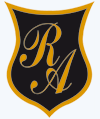 O’Carrol  # 850-   Fono 72- 2230332                    Rancagua                                    TAREA 5 DE  HISTORIA, GEOGRAFÍA Y CS. SOCIALES.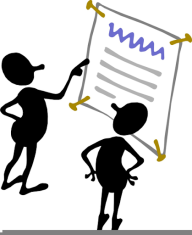 La centralidad del ser humano. ¡Cómo están mis respuestas!1.1 ¿Qué personajes piensas que están representados?R: Pueden identificar los siguientes personajes:  Adán, Dios, Eva, los ángeles.  El ser humano es representado de una forma perfecta y como creación divina.1.2 ¿Qué habrá querido transmitir este autor en la escena?R: El origen del ser humano, a imagen de Dios, como producto de la perfección.1.3 ¿Qué tienen en común los hechos señalados en la línea de tiempo? Considera su naturaleza y dónde ocurren.R: Que todos los hechos se desarrollan en Europa y todos corresponden a manifestaciones artísticas.1.4 Menciona las obras de los humanistas, indicando personaje, año y obra.(una pista son 3 personajes ya tienes conocimiento puesto que son personajes del trabajo de investigación.)Personaje 1: 1509 Erasmo de Rotterdam obra:  Elogio de la locura.Personaje 2: 1513 Nicolás Maquiavelo, obra: El príncipe.Personaje 3: 1516 Tomas Moro, obra: Utopía.Renacimiento:2.1 Adivina buena adivinadora ¿Quién es el personaje oculto del esquema)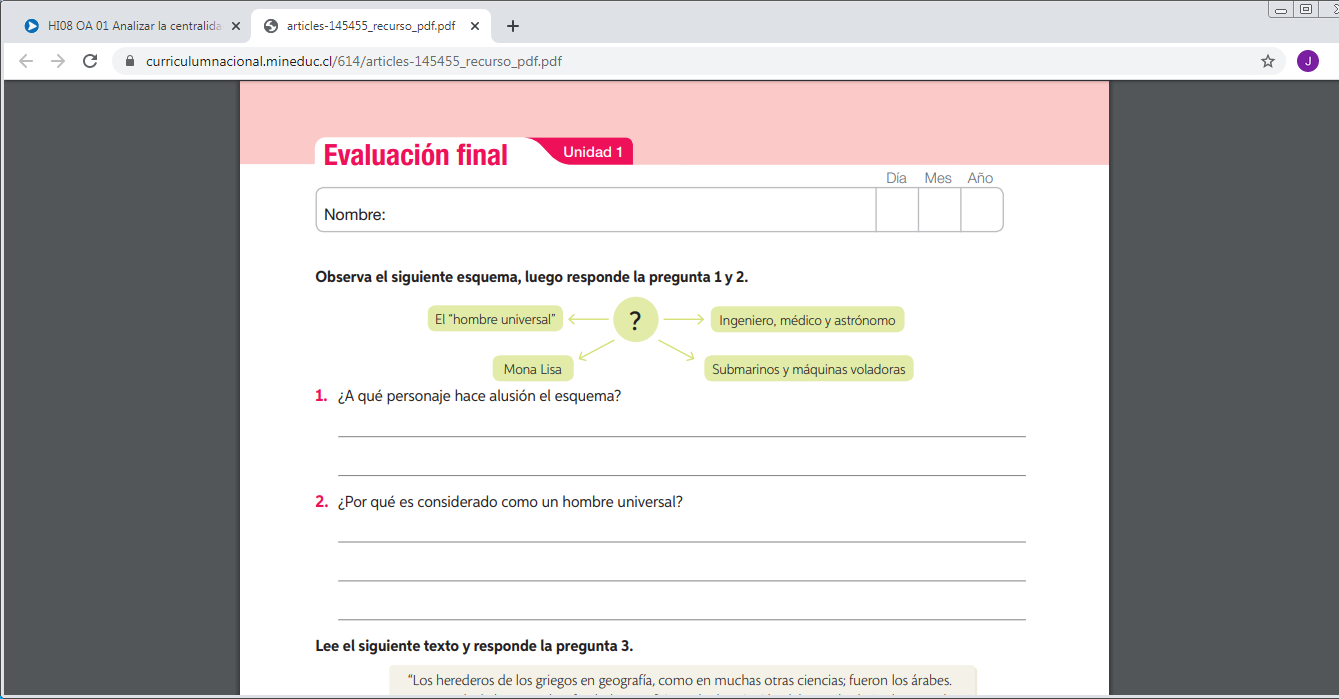 Respuesta: Leonardo da Vince.¿Dónde nació? En Italia. Responde las siguientes preguntas encerrando con un círculo la letra de la respuesta correcta.Italia fue el foco geográfico del Renacimiento porque: R: a) Solo IEl período del renacimiento recibe este nombre porque en esencia busca:R: b) Volver al estudio de los clásicos.Humanismo.Responde las preguntas encerrando con un círculo la letra de la alternativa correcta.3.1 ¿A qué aspecto de la Edad Moderna hace referencia el texto?R: a) Al desarrollo científico.3.2¿Qué quiere decir que el período en que se desarrolló el Humanismo y el Renacimiento fue un período antropocéntrico?R: a) Que le pensamiento y la creación humana giran en torno al ser humano.3.3 ¿Cuál de las siguientes alternativa no es una característica del Humanismo? R: d) Afán de evangelizar. 3.4  Entre las principales características del Humanismo se puede (n) señalar que:R:  d) Solo I y IINombre:Curso:    8° A-B-C-D                               Fecha : desde el 27 Abril al 30 de Abril  del 2020.OA 1: Aplicar conocimientos aprendidos de la lección 1 de Historia en guía de actividades.